Math11W 2D 								Name: ________________Measurement ReviewUse you notes!Find the area and perimeter of each of the following. Show work! Include units in answer*assume unit is inches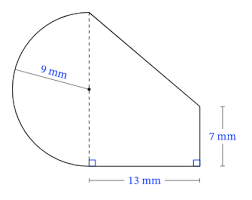 Find the area of the shaded region: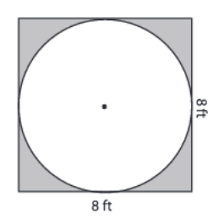 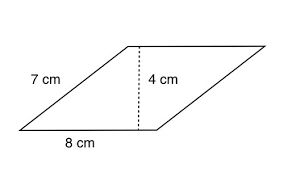 Area                               Perimeter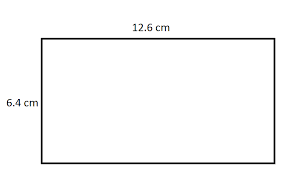 Area                               PerimeterArea                               Perimeter*assume units are m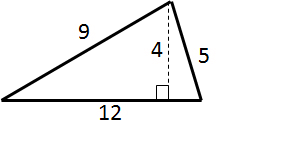 Area                               Perimeter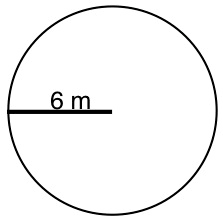 Area                               PerimeterArea                               Perimeter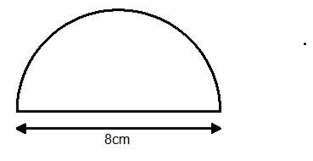 Area                               Perimeter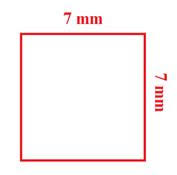 Area                               PerimeterArea                               PerimeterFind the missing measurement:Given the length of a rectangle is 12 m, and it’s A is 84 m2, find the width.Given the base of an isosceles triangle  is 10 mm, and it’s perimeter is 36 mm, find the length of each of the two missing sides.Given the base of an isosceles triangle  is 10 mm, and it’s perimeter is 36 mm, find the length of each of the two missing sides.Given the area of a square is  72 m2, find the measurement of one of the sides.Extension (optional): Given the area of a cirlce is 120 cm2, find the radius to the nearest tenth of a cm.Extension (optional): Given the area of a cirlce is 120 cm2, find the radius to the nearest tenth of a cm.Find the area and perimeter of each composite figure:Find the area and perimeter of each composite figure: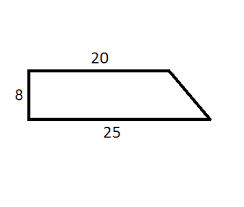 